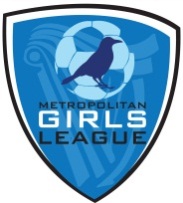 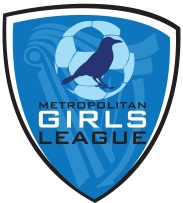 I -------------------------------------  Date of birth ------------------------(Name of player BLOCK CAPITALS)CLUB: -------------------------------------------- LEAGUE: ------------------------------------------ Wish to apply for approval of transfer from my present club to: CLUB: --------------------------------------------- LEAGUE: -------------------------------------------Signed: ----------------------------------         Date: -----------------------Player signatureParent/Guardian Signature: ----------------------------------(If player is under 18,I have no objection to the transfer of the above player. She/he is not under suspension by the league/club at present, nor does she/he have any outstanding commitments to either party. She/he has no outstanding financial commitment to either party.Signed: ----------------------------------         Date: -----------------------Present Club Secretary SignatureI accept the transfer of the above player.Signed: ----------------------------------         Date: -----------------------NEW Club Secretary Signature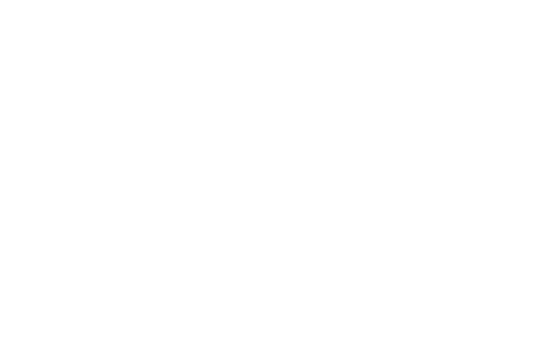 League Stamp                                                                                           League Stamp